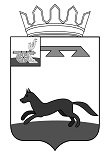 СОВЕТ ДЕПУТАТОВХИСЛАВИЧСКОГО ГОРОДСКОГО ПОСЕЛЕНИЯ ХИСЛАВИЧСКОГО РАЙОНА СМОЛЕНСКОЙ ОБЛАСТИРЕШЕНИЕот 29.06.2023г.                                                                                                                №14Рассмотрение информации прокуратуры Хиславичского района Смоленской области от 16.06.2023г. №Исорг-20660021-178-23/-20660021 (вх.№10 от 16.06.2023г.)В соответствии с Федеральным закона от 6 октября 2003 года №131-ФЗ «Об общих принципах организации местного самоуправления в Российской Федерации», Уставом Хиславичского городского поселения Хиславичского района Смоленской области, Совет депутатов Хиславичского городского поселения Хиславичского района Смоленской областиРЕШИЛ:1. Принять информацию прокуратуры Хиславичского района Смоленской области от 16.06.2023г. №Исорг-20660021-178-23/-20660021 (вх.№10 от 16.06.2023г.).2.Рассмотреть проект решения Совета депутатов Хиславичского городского поселения Хиславичского района Смоленской области «О внесении изменений в Устав Хиславичского городского поселения Хиславичского района Смоленской области на очередной сессии Совета депутатов Хиславичского городского поселения Хиславичского района Смоленской области.3.Настоящее решение разместить на официальном сайте Администрации муниципального образования «Хиславичский район» Смоленской области http://hislav.admin-smolensk.ru в сети Интернет.Глава муниципального образованияХиславичского городского поселенияХиславичского района Смоленской области                __________             О.Б.Маханёк